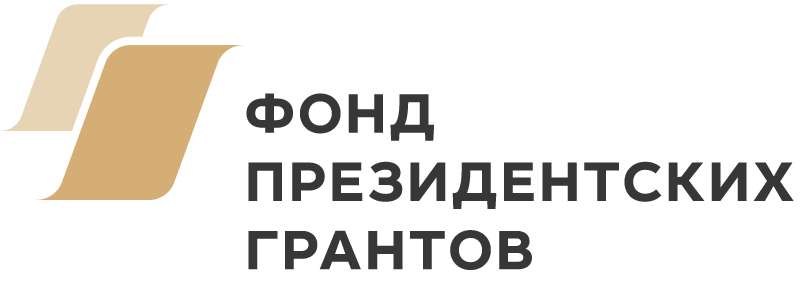 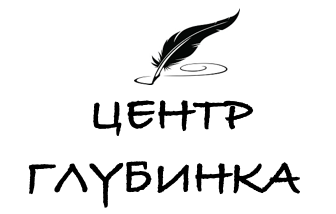 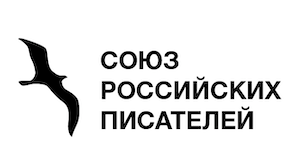 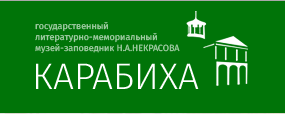 АНКЕТА соискателяна конкурсный отбор для участия в поэтическом семинаре «На Волге» в деревне Карабиха Ярославской области, Музей-заповедник Н.А. Некрасова "Карабиха".в рамках проекта «Цикл обучающих семинаров «Вешние воды» для литературно одаренной молодежи» Центра «Глубинка»Я,  ______________________________________________________, представляя рукопись на конкурс, принимаю его условия, указанные в Положении о конкурсном отборе для участия в Поэтическом семинаре «На Волге» в деревне Карабиха Ярославской области, Музей-заповедник Н.А. Некрасова "Карабиха".Ф.И.О. автораДата рожденияОбразование Место работы, должность/ Место учёбыГород фактического проживанияКонтактные телефоныЭлектронная почтаКраткая творческая биографияНазвания и объем произведений (кол-во строк), представленных на конкурсСогласие на обработку персональных данных